Сведения о количестве присвоенных знаковВФСК «Готов к труду и обороне» (ГТО)обучающимися ШСК «Лидер»МБОУ «Павловская СОШ»(данные предоставлены на 2018-19 учебный год)13К 31.12.2018 674-702Директор                                                         Л.С. Богомазова№Ф.И.О.СтупеньЗнакДатаИсходящиеДанные приказа1Андрюкова Маргарита Евгеньевна2золото29.01.18г.№10НГАВ 2216902Иванов Иван Алексеевич2золото29.01.18г.№10НГАВ 2217413Рыболова Аделина Валерьевна2золото29.01.18г.№10НГАВ 2216864Смилянская Полина Юрьевна2золото29.01.18г.№10НГАВ 2217005Сулейманова Екатерина Андреевн2золото29.01.18г.№10НГАВ 2216916Штука Артём Олегович2золото29.01.18г.№10НГАВ 2217067Бессуднов Егор Эдуардович3золото29.01.18г.№10НГАВ 2217468Лудина Злата Дмитриевна3золото29.01.18г.№10НГАВ 2217519Мерная Александра Игоревна3золото29.01.18г.№10НГАВ 22173010Терещенко Ростислав Евгеньевич3золото29.01.18г.№10НГАВ 22168511Устилко Андрей Александрович3золото29.01.18г.№10НГАВ 22174012Пятница Дарья Владимировна4золото29.01.18г.№10НГАВ 22167613Федюшкина Дарья Владимировна4золото29.01.18г.№10НГАВ 22167714Кротиков Владимир Андреевич4золото25.01.18 №18НГАВ65306115Папулин Иван Викторович4золото25.01.18 №18НГАВ65306216Трущелёва Ксения Андреевна5золото29.01.18г.№10НГАВ 22177017Автаева Анастасия Сергеевна5золото25.01.19 №18НГАГО1212618Гусев Кирилл Сергеевич5золото25.01.19 №18НГАГО1240019Иващенко Антон Олегович5золото25.01.19 №18НГАГО1242020Лапшин Александр Романович5золото25.01.19 №18НГАГО1240221Малышев Алексей Вадимович5золото25.01.19 №18НГАГО1241622Переверзев Даниил Александр.5золото25.01.19 №18НГАГО1241523Савенкова Екатерина Николаев.5золото25.01.19 №18НГАГО1212724Автайкин Владислав Вадимович5золото25.01.19 №18НГАГО1240725Филилеев Вадим Сергеевич5золото25.01.19 №18НГАГО1241426АдамянАсмикАлексановна5золото31.03.19 №14КАГ23328427Миллер Ольга Александровна5золото25.01.19 №18НГАГО1212028Бирих Данил Дмитриевич5золото25.01.19 №18НГАГО5228129Владимирова Анастасия Михайл.2серебро23.01.18 №40\0\10АВ 22171930Гемпель Анастасия Константин.2серебро23.01.18 №40\0\10АВ 22170731Головачёв Михаил Антонович2серебро23.01.18 №40\0\10АВ 22173832Рогалис Ольга Витальевна3серебро23.01.18 №40\0\10АВ 22172833Човган Вера Александровна3серебро23.01.18 №40\0\10АВ 22171534Плотников Иван Геннадьевич3серебро23.01.18 №40\0\10АВ 22174235Ильиных Дмитрий Михайлович3серебро23.01.18 №40\0\10АВ 22173936Кузмин Вячеслав Сергеевич3серебро23.01.18 №40\0\10АВ 22168337Шумайлов Николай Станиславов3серебро23.01.18 №40\0\10АВ 22172738Кротова Вероника Сергеевна3серебро18.04.19г.№162АВ 74780739Аблязов Егор Алексеевич2бронза23.01.18 №40\0\11АВ 22171840Атоян Седа Геворгович2бронза23.01.18 №40\0\11АВ 22173541Зарин Дмитрий Алексеевич2бронза23.01.18 №40\0\11АВ 22169742Лапина Анастасия Алексеевна2бронза23.01.18 №40\0\11АВ 22170243Молодых Александр Максимов.2бронза23.01.18 №40\0\11АВ 22168844Нестратов Владимир Петрович2бронза23.01.18 №40\0\11АВ 221704 45Переверзева Юлия Вячеславов.2бронза23.01.18 №40\0\11АВ 22167946Полосухина Виктория Павловна2бронза23.01.18 №40\0\11АВ 22169547Солодовников Степан Евгеньев.2бронза23.01.18 №40\0\11АВ 22173348Ткаченко Алиса Андреевна2бронза23.01.18 №40\0\11АВ 22169849Трясунова Юлия Александровна2бронза23.01.18 №40\0\11АВ 22168450Яковлев Антон Евгеньевич2бронза23.01.18 №40\0\11АВ 22172551Мусихин Александр Евгеньевич2бронза23.01.18 №40\0\11АВ 22172252ХайрикянНверАйкович2бронза23.01.18 №40\0\11АВ 22174353Холькина Наталья Александр.2бронза23.01.18 №40\0\11АВ 22171054Водякова Татьяна Витальевна2бронза23.01.18 №40\0\11АВ 22171655Дмитриев Иван Анатольевич2бронза23.01.18 №40\0\11АВ 22172056Егоров Лев Валерьевич2бронза23.01.18 №40\0\11АВ 22169657Злобин Артём Георгиевич2бронза23.01.18 №40\0\11АВ 22168258Косарева Екатерина Сергеевна2бронза23.01.18 №40\0\11АВ 22169959Лукьянова Дарья Сергеевна2бронза23.01.18 №40\0\11АВ 22173460Мурикова Дарья Александровна2бронза23.01.18 №40\0\11АВ 22170161Мусохранов Ярослав Юрьевич2бронза23.01.18 №40\0\11АВ 22173662Терсинских Владимир Михайлов2бронза23.01.18 №40\0\11АВ 22171263Усов Трофим максимович2бронза23.01.18 №40\0\11АВ  22171764Симоненко Софья Евгеньевна2бронза23.01.18 №40\0\11АВ 22173165Немов Денис Евгеньевич2бронза23.01.18 №40\0\11АВ 22173266Фомин Илья Александрович2бронза23.01.18 №40\0\11АВ 22173767Белов Денис Васильевич2бронза23.01.18 №40\0\11АВ 22169468Щёткин Данил Викторович2бронза23.01.18 №40\0\11АВ 22174469Орлов Александр Евгеньевич2бронза23.01.18 №40\0\11АВ 22170970Чижиков Андрей Викторович2бронза23.01.18 №40\0\11АВ 22168071Човган Михаил Александрович2бронза23.01.18 №40\0\11АВ 22172672Неяскина Екатерина Владимиров2бронза23.01.18 №40\0\11АВ 22172473Соколова Дарья Сергеевна2бронза23.01.18 №40\0\11АВ 22170574Хавронова Ольга Павловна2бронза23.01.18 №40\0\11АВ 22172175Алексиевский Ярослав Артёмов2бронза23.01.18 №40\0\11АВ 22171876Квакова Валерия Евгеньевна 3бронза23.01.18 №40\0\11АВ 22111477Кижваткина Вероника Евгеньев3бронза23.01.18 №40\0\11АВ 22174978Уфимский Денис Михайлович3бронза23.01.18 №40\0\11АВ 22168179Сёмкин Илья Витальевич3бронза23.01.18 №40\0\11АВ 22169280Корешков Игорь Алексеевич2бронза17.10.18 №330АВ 74780981Лоднева Арина Андреевна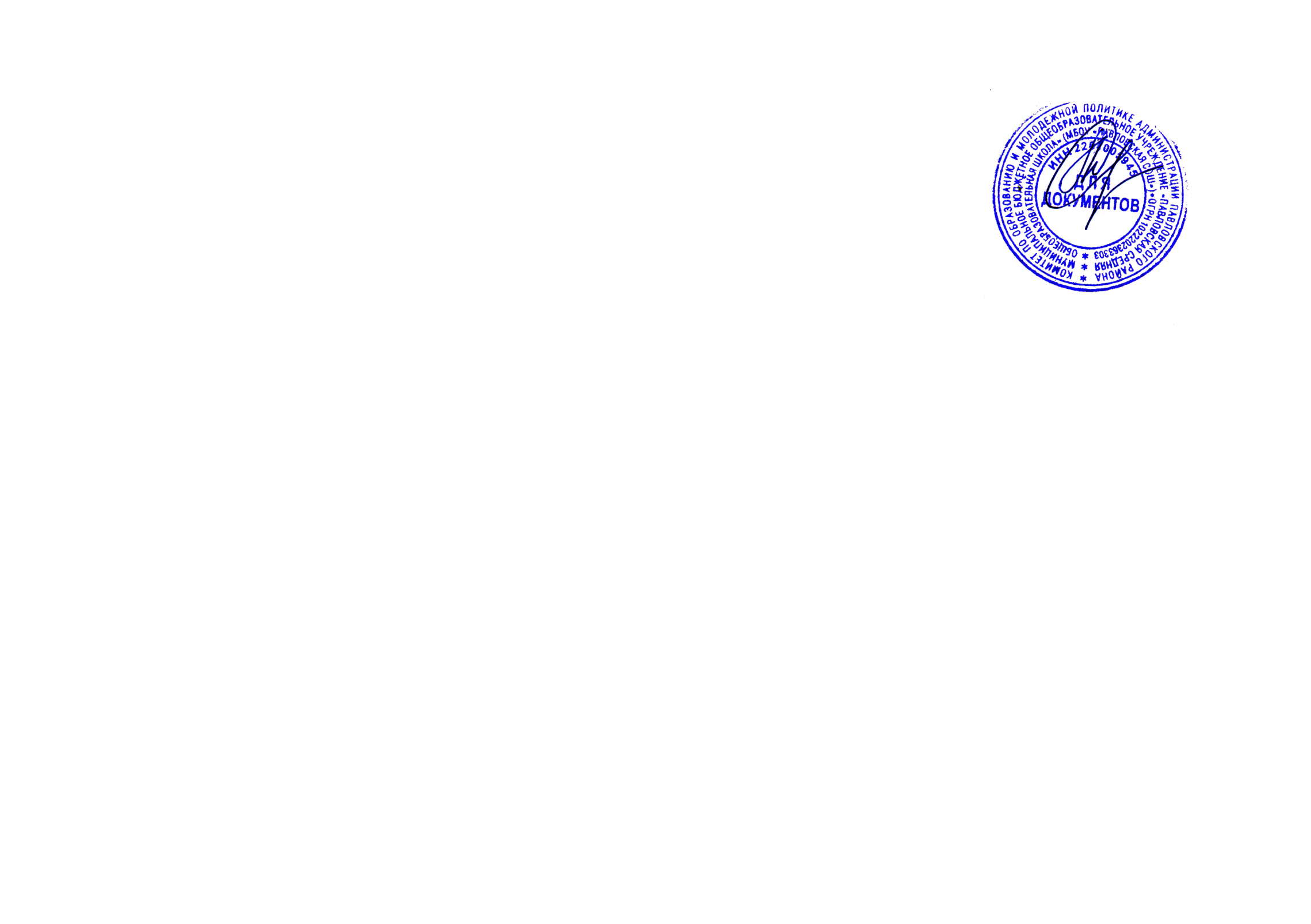 2бронза17.10.18 №330АВ 747813